Torino, 9/7/2020SEGNALAZIONE PROVVEDIMENTI DI INTERESSE AGRICOLOBURP N. 28 DEL 9 LUGLIO 2020D.D. 29 giugno 2020, n. 302 Reg. (UE) n. 1305/2013 - PSR 2014/2020 della Regione Piemonte - Operazione 4.4.3 "Salvaguardia, ripristino e miglioramento della biodiversita" - Bando 2016 - Approvazione proposta di liquidazione n. 9 del 26 giugno 2020http://www.regione.piemonte.it/governo/bollettino/abbonati/2020/corrente/attach/dda1600000302_10300.pdfD.D. 1 luglio 2020, n. 305 Reg. (ue) n. 1305/2013 - psr 2014-2020 della Regione Piemonte - misura m8, operazioni 8.3.1 ''prevenzione dei danni alle foreste da incendi, calamità naturali ed eventi catastrofici'' e 8.4.1 ''ripristino dei danni alle foreste da incendi, calamità naturali ed eventi catastrofici'' - approvazione delle prime risultanze istruttorie ai sensi dei paragrafi 9.1 e 6.2 dei Bandi apprhttp://www.regione.piemonte.it/governo/bollettino/abbonati/2020/corrente/attach/dda1610000305_10300.pdfD.D. 6 luglio 2020, n. 434 Programma di Sviluppo Rurale 2014-2020 del Piemonte (PSR) - Misura 16 - Operazione 16.7.1, Azione 1: ''Attuazione di strategie locali nell'ambito della strategia nazionale per le aree interne''. D.G.R. n. 21-1040 del 21/2/2020. Approvazione bando n. 1/2020 per la presentazione delle domande di sostegno euro 10.000.000,00 (di cui euro 1.706.400,00 di quota regionale).http://www.regione.piemonte.it/governo/bollettino/abbonati/2020/corrente/attach/dda1700000434_10400.pdfDeliberazione della Giunta Regionale 12 giugno 2020, n. 3-1488 Legge regionale 5 aprile 2019, n. 14. Disposizioni in materia di tutela, valorizzazione e sviluppo della montagna. Approvazione, ai sensi dell'articolo 6, delle modalità di funzionamento della Conferenza dei Presidenti.http://www.regione.piemonte.it/governo/bollettino/abbonati/2020/corrente/attach/dgr_01488_1050_12062020.pdfDeliberazione della Giunta Regionale 12 giugno 2020, n. 36-1520 Art. 22 della l.r. 23/08 e s.m.i.: affidamento dell’incarico di responsabile del Settore SC A1501B “Raccordo amministrativo e controllo delle attivita' cofinanziate dal FSE”, articolazione della direzione A1500A “Istruzione, formazione e lavoro”, alla dirigente regionale Enrica PEJROLO.http://www.regione.piemonte.it/governo/bollettino/abbonati/2020/corrente/attach/dgr_01520_1050_12062020.pdfRegione Piemonte - Comunicato direzione della giunta regionale settore indirizzi e controlli società partecipate avviso di designazione n. 6/2020. ente nazionale risi: 1 componente del consiglio di amministrazione designato dalla conferenza dei presidenti delle regioni e delle province autonomehttp://www.regione.piemonte.it/governo/bollettino/abbonati/2020/corrente/attach/aa_aa_regione%20piemonte%20-%20comunicato_2020-07-06_73157.pd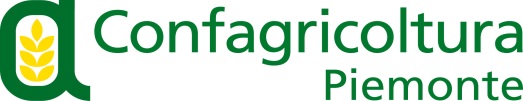 